   от «____»________2022 года № _____О внесении изменений и дополнений в Устав муниципального образования Сорочинский городской округ Оренбургской области На основании статей 12, 132 Конституции Российской Федерации, в соответствии с Федеральным законом от 06.10.2003 № 131-ФЗ «Об общих принципах организации местного самоуправления в Российской Федерации», Федеральным законом от 12.06.2002 N 67-ФЗ «Об основных гарантиях избирательных прав и права на участие в референдуме граждан Российской Федерации», Законом Оренбургской области от 09.06.2022 323/101-VII-ОЗ «О внесении изменений в отдельные законодательные акты Оренбургской области и признании утратившими силу отдельных законодательных актов (положений законодательных актов) Оренбургской области», решением Совета депутатов муниципального образования Сорочинский городской округ Оренбургской области от «___» _____ 2022 года № ___ «О назначении публичных слушаний по проекту решения Сорочинского городского Совета «О внесении изменений и дополнений в Устав муниципального образования Сорочинский городской округ Оренбургской области», протоколом публичных слушаний от «___» __________2022 года,  руководствуясь Уставом муниципального образования Сорочинский городской округ Оренбургской области, Совет депутатов муниципального образования Сорочинский городской округ Оренбургской области РЕШИЛ:Внести в Устав муниципального образования Сорочинский городской округ Оренбургской области следующие изменения и дополнения:1.1. Часть 1 Статьи 8 дополнить пунктом 46) следующего содержания:	«46) принятие решений о создании, об упразднении лесничеств, создаваемых в их составе участковых лесничеств, расположенных на землях населенных пунктов городского округа, установлении и изменении их границ, а также осуществление разработки и утверждения лесохозяйственных регламентов лесничеств, расположенных на землях населенных пунктов;».1.2. Часть 1 Статьи 8 дополнить пунктом 47) следующего содержания:	«47) осуществление мероприятий по лесоустройству в отношении лесов, расположенных на землях населенных пунктов городского округа.».1.3. Статью 37 исключить.1.4. Статью 14 дополнить частью 4.1 следующего содержания:«4.1. Совет депутатов муниципального образования Сорочинский городской округ Оренбургской области обязан назначить местный референдум в течение 30 дней со дня поступления в Совет депутатов муниципального образования документов, на основании которых назначается местный референдум.Подготовку и проведение на территории муниципального образования Сорочинский городской округ местного референдума организует комиссия референдума на которую, в соответствии с законодательством, возложены указанные полномочия.».1.5. Часть 2 статьи 15 изложить в следующей редакции:«2. Муниципальные выборы назначаются Советом депутатов муниципального образования Сорочинский городской округ Оренбургской области. Решение о назначении выборов должно быть принято не ранее чем за 90 дней и не позднее чем за 80 дней до дня голосования. В случаях, установленных федеральным законом, муниципальные выборы назначаются соответствующей избирательной комиссией или судом.Подготовку и проведение на территории  муниципального образования муниципальных выборов в органы местного самоуправления организует избирательная комиссия, на которую, в соответствии с законодательством о выборах, возложены указанные полномочия.».2.  Настоящее решение направить Главе муниципального образования Сорочинский городской округ Оренбургской области для подписания и опубликования (обнародования).3.    Главе муниципального образования Сорочинский городской округ Оренбургской области представить документы на регистрацию данного решения в  Управление Министерства юстиции Российской Федерации по Оренбургской области в течение 15 дней со дня принятия решения о внесении изменений в Устав.4. Настоящее решение вступает в силу после государственной регистрации и официального опубликования (обнародования) в установленном порядке. 5. Настоящее решение подлежит официальному опубликованию в газете «Сорочинский вестник» в течение 7 дней со дня поступления из Управления Министерства юстиции Российской Федерации по Оренбургской области уведомления о включении сведений о муниципальном правовом акте о внесении изменений в Устав муниципального образования в государственный реестр уставов муниципальных образований Оренбургской области.6.  Контроль за исполнением решения возложить на постоянную депутатскую комиссию по  правовым вопросам и территориальному общественному самоуправлению.Председатель  Совета  депутатов муниципального образованияСорочинский городской округ Оренбургской области                             С.В. ФильченкоГлава муниципального образования Сорочинский городской округ                                                                  Т.П. МелентьеваПриложение к решению Совета депутатов муниципального образования Сорочинский городской округ Оренбургской областиот  30 ноября 2022 года № 212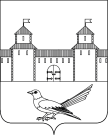                 СОВЕТ ДЕПУТАТОВ МУНИЦИПАЛЬНОГО ОБРАЗОВАНИЯ  СОРОЧИНСКИЙ ГОРОДСКОЙ ОКРУГ           ОРЕНБУРГСКОЙ ОБЛАСТИ    (______ СЕССИЯ ШЕСТОГО СОЗЫВА)                             РЕШЕНИЕ                   ПРОЕКТ